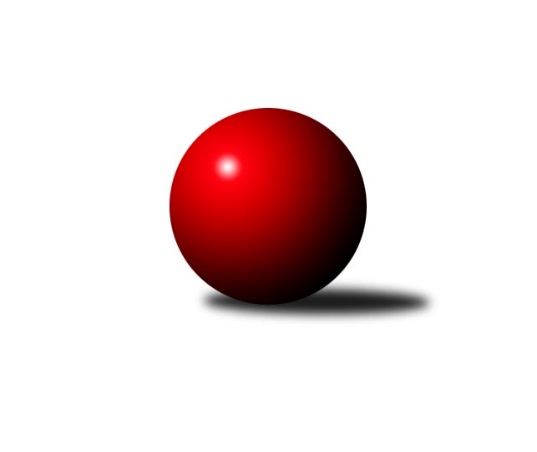 Č.17Ročník 2017/2018	24.2.2018Nejlepšího výkonu v tomto kole: 3370 dosáhlo družstvo: TJ Dobřany B3.KLM A 2017/2018Výsledky 17. kolaSouhrnný přehled výsledků:SKK Podbořany 	- TJ VTŽ Chomutov	6:2	3190:3108	13.5:10.5	24.2.TJ Dobřany B	- TJ Lomnice	5:3	3370:3290	13.0:11.0	24.2.TJ Kovohutě Příbram 	- TJ Blatná	7:1	3195:3102	14.5:9.5	24.2.TJ Teplice Letná	- TJ Elektrárny Kadaň	5:3	3148:3099	11.5:12.5	24.2.Kuželky Aš	- SK Škoda VS Plzeň 	7:1	3286:3018	16.0:8.0	24.2.TJ Lokomotiva Ústí n. L.	- KK Konstruktiva Praha 	2:6	3279:3322	9.5:14.5	24.2.Tabulka družstev:	1.	TJ Dobřany B	17	12	0	5	81.5 : 54.5 	224.5 : 183.5 	 3211	24	2.	TJ Kovohutě Příbram	17	11	0	6	84.5 : 51.5 	224.0 : 184.0 	 3236	22	3.	TJ Lomnice	17	11	0	6	79.0 : 57.0 	216.5 : 191.5 	 3194	22	4.	TJ Teplice Letná	16	10	0	6	67.5 : 60.5 	196.0 : 188.0 	 3180	20	5.	Kuželky Aš	17	9	2	6	76.0 : 60.0 	224.0 : 184.0 	 3201	20	6.	TJ Elektrárny Kadaň	17	7	2	8	67.0 : 69.0 	196.5 : 211.5 	 3204	16	7.	TJ Blatná	16	7	1	8	62.5 : 65.5 	179.5 : 204.5 	 3174	15	8.	SKK Podbořany	17	7	0	10	60.0 : 76.0 	192.0 : 216.0 	 3146	14	9.	TJ Lokomotiva Ústí n. L.	17	7	0	10	59.5 : 76.5 	184.0 : 224.0 	 3171	14	10.	TJ VTŽ Chomutov	17	6	1	10	59.0 : 77.0 	204.0 : 204.0 	 3205	13	11.	KK Konstruktiva Praha	17	5	3	9	57.0 : 79.0 	187.0 : 221.0 	 3147	13	12.	SK Škoda VS Plzeň	17	4	1	12	54.5 : 81.5 	196.0 : 212.0 	 3159	9Podrobné výsledky kola:	 SKK Podbořany 	3190	6:2	3108	TJ VTŽ Chomutov	Jaroslav Wágner	152 	 133 	 126 	116	527 	 3:1 	 476 	 106	124 	 121	125	Zbyněk Vytiska	Jiří Kartus	121 	 130 	 127 	150	528 	 2.5:1.5 	 504 	 128	111 	 127	138	Stanislav ml. Šmíd ml.	Vladislav Krusman	138 	 116 	 129 	123	506 	 1:3 	 529 	 120	126 	 146	137	Stanislav Rada	Pavel Stupka	149 	 119 	 114 	135	517 	 2:2 	 535 	 119	145 	 139	132	Přemysl Vytiska	Zdeněk Ausbuher	144 	 124 	 129 	137	534 	 2:2 	 523 	 123	136 	 123	141	Robert st. Suchomel st.	Vladimír Šána	158 	 129 	 147 	144	578 	 3:1 	 541 	 121	141 	 137	142	Luboš Havelrozhodčí: Nejlepší výkon utkání: 578 - Vladimír Šána	 TJ Dobřany B	3370	5:3	3290	TJ Lomnice	Martin Provazník	113 	 143 	 174 	142	572 	 1:3 	 579 	 150	152 	 134	143	Josef Veverka	Jan Koubský	150 	 145 	 159 	147	601 	 4:0 	 495 	 120	128 	 114	133	Jiří Guba	Dominik Novotný	142 	 140 	 121 	127	530 	 1:3 	 571 	 151	135 	 140	145	Rudolf Schimmer	Roman Pivoňka	157 	 148 	 122 	115	542 	 2:2 	 547 	 142	142 	 131	132	Miroslav Bubla	Roman Lipchavský	139 	 137 	 151 	156	583 	 2:2 	 580 	 136	161 	 126	157	Bohumil Maněna	Michal Šneberger	143 	 133 	 131 	135	542 	 3:1 	 518 	 117	140 	 128	133	Hubert Gubarozhodčí: Nejlepší výkon utkání: 601 - Jan Koubský	 TJ Kovohutě Příbram 	3195	7:1	3102	TJ Blatná	David Hošek	140 	 157 	 147 	142	586 	 4:0 	 476 	 113	124 	 117	122	Vít Kobliha	Josef Hůda	109 	 147 	 131 	128	515 	 1:3 	 531 	 133	132 	 134	132	Jiří Vaňata	Václav Pinc	129 	 142 	 131 	133	535 	 2:2 	 532 	 126	126 	 143	137	Jan Kobliha	Petr Kříž	136 	 143 	 111 	130	520 	 2.5:1.5 	 522 	 124	138 	 130	130	Jiří Vokurka	Oldřich Hendl 	138 	 139 	 119 	136	532 	 3:1 	 539 	 134	120 	 150	135	Evžen Cígl	Martin Čistý	108 	 145 	 138 	116	507 	 2:2 	 502 	 129	122 	 123	128	Stanislav Knížerozhodčí: Nejlepší výkon utkání: 586 - David Hošek	 TJ Teplice Letná	3148	5:3	3099	TJ Elektrárny Kadaň	David Bouša	123 	 107 	 125 	154	509 	 1:3 	 531 	 133	123 	 128	147	Jan Hák	Tomáš Čecháček	129 	 133 	 128 	121	511 	 3:1 	 502 	 126	141 	 122	113	Daniel Lukáš	Jan Filip	119 	 108 	 126 	150	503 	 1.5:2.5 	 513 	 128	129 	 126	130	Jaroslav Lefner	Jan Hybš	131 	 134 	 147 	148	560 	 2:2 	 529 	 136	140 	 127	126	Michal Hrdina	Lukáš Hanzlík	136 	 158 	 119 	139	552 	 3:1 	 507 	 123	119 	 140	125	Marcel Lukáš	Alexandr Trpišovský	128 	 121 	 123 	141	513 	 1:3 	 517 	 130	130 	 135	122	Karel Bučkorozhodčí: Nejlepší výkon utkání: 560 - Jan Hybš	 Kuželky Aš	3286	7:1	3018	SK Škoda VS Plzeň 	Jaroslav ml. Bulant	161 	 129 	 130 	122	542 	 2:2 	 523 	 135	147 	 131	110	Milan Vicher	Tomáš Viczmandi	143 	 119 	 148 	127	537 	 3:1 	 475 	 119	122 	 121	113	Jakub Solfronk	Václav Pilař	137 	 162 	 122 	115	536 	 3:1 	 451 	 115	112 	 106	118	Karel Uxa	Ota Maršát st.	164 	 127 	 157 	136	584 	 3:1 	 539 	 136	135 	 140	128	Milan Findejs	Martin Vrbata	154 	 128 	 166 	120	568 	 3:1 	 489 	 117	124 	 127	121	Petr Sachunský	Martin Hurta	119 	 138 	 140 	122	519 	 2:2 	 541 	 134	131 	 130	146	Petr Svobodarozhodčí: Nejlepší výkon utkání: 584 - Ota Maršát st.	 TJ Lokomotiva Ústí n. L.	3279	2:6	3322	KK Konstruktiva Praha 	Radek Jalovecký	135 	 140 	 138 	135	548 	 1:3 	 594 	 159	138 	 145	152	Tibor Machala	Martin Zahálka st.	137 	 133 	 137 	156	563 	 2.5:1.5 	 516 	 103	136 	 137	140	Jaroslav Borkovec	Josef Málek	136 	 126 	 132 	137	531 	 0:4 	 583 	 148	138 	 148	149	Pavel Plachý	Miroslav Wedlich	139 	 142 	 141 	150	572 	 4:0 	 492 	 125	118 	 125	124	Jaroslav Pleticha st.	Milan Grejtovský	136 	 134 	 137 	137	544 	 2:2 	 555 	 133	128 	 147	147	Pavel Kohlíček	Tomáš Vrána	140 	 117 	 132 	132	521 	 0:4 	 582 	 146	146 	 157	133	Jakub Wrzecionkorozhodčí: Nejlepší výkon utkání: 594 - Tibor MachalaPořadí jednotlivců:	jméno hráče	družstvo	celkem	plné	dorážka	chyby	poměr kuž.	Maximum	1.	Jaroslav Roj 	TJ Kovohutě Příbram 	574.20	372.4	201.8	1.3	7/8	(620)	2.	Martin Vrbata 	Kuželky Aš	563.10	365.6	197.5	1.8	9/9	(608)	3.	David Hošek 	TJ Kovohutě Příbram 	557.27	368.8	188.5	2.0	7/8	(592)	4.	Luboš Havel 	TJ VTŽ Chomutov	557.11	364.5	192.6	2.2	9/9	(596)	5.	Vladimír Šána 	SKK Podbořany 	556.03	369.5	186.5	3.4	8/8	(624)	6.	Evžen Cígl 	TJ Blatná	553.90	363.0	190.9	3.3	10/10	(607)	7.	Tomáš Vrána 	TJ Lokomotiva Ústí n. L.	552.38	367.6	184.7	3.0	9/9	(621)	8.	Jan Koubský 	TJ Dobřany B	551.83	369.0	182.8	5.8	9/9	(603)	9.	Jaroslav ml. Bulant 	Kuželky Aš	549.43	371.3	178.1	4.6	7/9	(598)	10.	Michal Šneberger 	TJ Dobřany B	547.62	372.8	174.8	5.9	9/9	(624)	11.	Bohumil Maněna 	TJ Lomnice	546.80	368.6	178.2	5.8	8/9	(580)	12.	Stanislav ml. Šmíd  ml.	TJ VTŽ Chomutov	545.10	356.8	188.3	3.1	9/9	(616)	13.	Petr Svoboda 	SK Škoda VS Plzeň 	544.40	363.9	180.5	5.5	7/9	(568)	14.	Jiří Vokurka 	TJ Blatná	544.24	368.8	175.4	4.9	10/10	(584)	15.	Štěpán Diosegi 	TJ Lomnice	542.19	360.6	181.6	4.3	8/9	(606)	16.	Karel Bučko 	TJ Elektrárny Kadaň	542.17	359.2	182.9	2.7	9/9	(574)	17.	Jan Hák 	TJ Elektrárny Kadaň	542.14	362.6	179.5	5.6	8/9	(597)	18.	Pavel Vymazal 	KK Konstruktiva Praha 	542.00	357.8	184.2	4.5	7/10	(584)	19.	Oldřich Hendl  	TJ Kovohutě Příbram 	541.68	354.9	186.8	4.4	8/8	(587)	20.	Přemysl Vytiska 	TJ VTŽ Chomutov	540.25	363.1	177.1	6.3	9/9	(584)	21.	Miroslav Bubla 	TJ Lomnice	540.10	363.2	176.9	3.1	9/9	(578)	22.	Milan Findejs 	SK Škoda VS Plzeň 	539.93	368.0	171.9	4.5	7/9	(578)	23.	Michal Hrdina 	TJ Elektrárny Kadaň	539.58	367.6	172.0	4.4	8/9	(577)	24.	Josef Hůda 	TJ Kovohutě Příbram 	538.90	367.6	171.3	5.2	8/8	(592)	25.	Jaroslav Lefner 	TJ Elektrárny Kadaň	538.71	354.9	183.8	5.9	7/9	(580)	26.	Milan Vrabec 	TJ Dobřany B	538.43	357.0	181.5	5.7	7/9	(580)	27.	Martin Zahálka  st.	TJ Lokomotiva Ústí n. L.	538.38	368.3	170.1	6.5	7/9	(621)	28.	Alexandr Trpišovský 	TJ Teplice Letná	537.99	359.8	178.2	3.1	7/7	(591)	29.	Josef Veverka 	TJ Lomnice	536.27	369.8	166.5	6.0	8/9	(582)	30.	Milan Vicher 	SK Škoda VS Plzeň 	535.96	358.7	177.3	5.9	8/9	(579)	31.	Jan Kobliha 	TJ Blatná	535.57	358.1	177.5	5.1	7/10	(565)	32.	Marcel Lukáš 	TJ Elektrárny Kadaň	535.32	360.2	175.1	4.8	7/9	(602)	33.	Martin Hurta 	Kuželky Aš	534.94	358.9	176.1	5.1	9/9	(575)	34.	Jan Hybš 	TJ Teplice Letná	534.84	360.7	174.1	4.7	7/7	(596)	35.	Roman Pivoňka 	TJ Dobřany B	534.56	361.5	173.1	5.1	9/9	(588)	36.	Milan Grejtovský 	TJ Lokomotiva Ústí n. L.	534.33	356.2	178.1	4.5	9/9	(607)	37.	Ota Maršát  st.	Kuželky Aš	533.00	368.8	164.2	5.7	7/9	(584)	38.	Luboš Řezáč 	TJ Kovohutě Příbram 	532.44	356.8	175.6	4.6	6/8	(561)	39.	Radek Jalovecký 	TJ Lokomotiva Ústí n. L.	532.22	363.0	169.2	5.1	9/9	(649)	40.	Stanislav Rada 	TJ VTŽ Chomutov	531.74	367.2	164.5	6.9	8/9	(574)	41.	Jaroslav Bulant 	Kuželky Aš	531.65	359.4	172.3	4.1	7/9	(587)	42.	Pavel Stupka 	SKK Podbořany 	531.06	362.9	168.2	9.1	8/8	(590)	43.	Martin Provazník 	TJ Dobřany B	530.92	352.3	178.6	3.3	6/9	(601)	44.	Lukáš Hanzlík 	TJ Teplice Letná	530.74	358.5	172.2	4.7	7/7	(574)	45.	Daniel Lukáš 	TJ Elektrárny Kadaň	530.59	357.6	173.0	6.4	7/9	(562)	46.	Jiří Vaňata 	TJ Blatná	529.64	359.6	170.0	5.7	9/10	(577)	47.	Dominik Novotný 	TJ Dobřany B	529.50	358.3	171.3	6.8	8/9	(603)	48.	Pavel Plachý 	KK Konstruktiva Praha 	529.50	359.3	170.2	5.9	10/10	(583)	49.	Petr Richtarech 	SKK Podbořany 	529.29	356.8	172.5	6.2	7/8	(584)	50.	Jan Filip 	TJ Teplice Letná	529.17	359.5	169.7	5.6	7/7	(567)	51.	Tomáš Číž 	TJ Kovohutě Příbram 	528.55	357.8	170.7	6.1	7/8	(575)	52.	Jaroslav Wágner 	SKK Podbořany 	525.93	356.0	169.9	6.8	7/8	(562)	53.	Jiří Guba 	TJ Lomnice	525.01	361.6	163.4	6.7	9/9	(548)	54.	Miroslav Wedlich 	TJ Lokomotiva Ústí n. L.	521.56	352.9	168.7	5.5	8/9	(593)	55.	Stanislav Kníže 	TJ Blatná	521.27	357.9	163.4	6.0	8/10	(573)	56.	Tibor Machala 	KK Konstruktiva Praha 	521.27	348.1	173.2	7.9	9/10	(594)	57.	Jakub Solfronk 	SK Škoda VS Plzeň 	521.25	361.7	159.6	7.0	9/9	(574)	58.	Petr Sachunský 	SK Škoda VS Plzeň 	519.64	360.1	159.6	7.7	7/9	(560)	59.	Ondřej Šmíd 	TJ VTŽ Chomutov	519.23	356.3	163.0	8.4	8/9	(559)	60.	Josef Jiřínský 	TJ Teplice Letná	518.83	352.8	166.0	6.0	6/7	(560)	61.	David Bouša 	TJ Teplice Letná	518.43	348.2	170.2	6.9	6/7	(564)	62.	Tomáš Viczmandi 	Kuželky Aš	514.75	360.8	153.9	8.7	8/9	(563)	63.	Roman Lipchavský 	TJ Dobřany B	513.11	355.0	158.1	7.0	6/9	(607)	64.	Vladislav Krusman 	SKK Podbořany 	511.89	350.1	161.8	8.7	7/8	(559)	65.	Hubert Guba 	TJ Lomnice	510.02	349.5	160.5	6.3	8/9	(524)	66.	Jaroslav Borkovec 	KK Konstruktiva Praha 	509.61	355.8	153.8	9.2	9/10	(553)	67.	Zbyněk Vytiska 	TJ VTŽ Chomutov	509.46	351.8	157.7	6.7	9/9	(544)	68.	Jaroslav Pleticha  st.	KK Konstruktiva Praha 	505.58	348.3	157.3	8.4	10/10	(558)	69.	Vít Kobliha 	TJ Blatná	494.61	343.7	150.9	10.0	9/10	(522)		Rudolf Schimmer 	TJ Lomnice	571.00	402.0	169.0	10.0	1/9	(571)		Josef st. Fišer 	TJ Dobřany B	570.00	379.0	191.0	4.0	1/9	(570)		Zdeněk Ausbuher 	SKK Podbořany 	559.25	363.8	195.5	6.0	2/8	(585)		Petr Tepličanec 	KK Konstruktiva Praha 	559.00	368.0	191.0	4.0	1/10	(559)		Jan Barchánek 	KK Konstruktiva Praha 	558.50	371.5	187.0	3.0	2/10	(568)		Pavel Říhánek 	SK Škoda VS Plzeň 	549.47	370.3	179.2	4.6	5/9	(591)		Eugen Škurla 	TJ Lokomotiva Ústí n. L.	548.00	366.3	181.7	9.0	3/9	(558)		Martin Vít 	SK Škoda VS Plzeň 	546.50	364.5	182.0	4.0	2/9	(547)		Jakub Wrzecionko 	KK Konstruktiva Praha 	546.06	366.2	179.9	5.3	6/10	(582)		Jaroslav ml. Pleticha  ml.	KK Konstruktiva Praha 	542.78	357.1	185.7	4.3	3/10	(553)		Josef Krotký 	TJ Lomnice	538.00	365.3	172.8	4.0	3/9	(581)		Petr Kříž 	TJ Kovohutě Příbram 	536.50	344.0	192.5	5.5	2/8	(553)		Lukáš Pavel 	TJ Blatná	536.00	359.0	177.0	4.0	1/10	(536)		Václav Pinc 	TJ Kovohutě Příbram 	535.00	361.0	174.0	4.0	1/8	(535)		Ladislav Filek 	SK Škoda VS Plzeň 	531.86	364.9	167.0	6.3	1/9	(596)		Luděk Gühl 	TJ Teplice Letná	528.25	361.8	166.5	6.3	2/7	(555)		Petr Dvořák 	TJ Elektrárny Kadaň	528.00	365.0	163.0	2.0	2/9	(551)		Dan Lexa 	TJ Blatná	526.57	356.1	170.5	8.2	5/10	(562)		Milan Hnilica 	TJ Teplice Letná	526.50	361.5	165.0	8.5	2/7	(549)		Robert st. Suchomel  st.	TJ VTŽ Chomutov	526.33	360.0	166.3	7.8	3/9	(540)		Michal Müller 	SK Škoda VS Plzeň 	524.50	350.5	174.0	5.3	4/9	(580)		Pavel Kohlíček 	KK Konstruktiva Praha 	524.03	365.0	159.0	9.0	6/10	(555)		Milan Bek 	TJ Dobřany B	522.00	366.0	156.0	14.0	1/9	(522)		Karel Koubek 	TJ Blatná	520.00	364.0	156.0	13.0	1/10	(520)		Tomáš Čecháček 	TJ Teplice Letná	518.67	353.8	164.8	7.0	1/7	(575)		Jan Ambra 	TJ Elektrárny Kadaň	515.33	348.0	167.3	5.7	3/9	(541)		Josef Málek 	TJ Lokomotiva Ústí n. L.	513.50	350.5	163.0	5.5	2/9	(531)		David Alföldi 	SKK Podbořany 	513.00	359.0	154.0	8.0	1/8	(513)		Jiří Gramskopf 	SKK Podbořany 	513.00	361.2	151.8	11.1	5/8	(545)		Ladislav st. Filek 	SK Škoda VS Plzeň 	511.67	346.7	165.0	8.0	1/9	(544)		Michal Ostatnický 	KK Konstruktiva Praha 	510.00	332.0	178.0	7.0	1/10	(510)		Václav Pilař 	Kuželky Aš	508.28	349.2	159.1	7.1	5/9	(547)		Jaroslav Solín 	Kuželky Aš	505.50	353.0	152.5	9.5	2/9	(515)		Martin Čistý 	TJ Kovohutě Příbram 	503.44	334.6	168.8	4.9	3/8	(536)		Zdeněk Weigl 	SK Škoda VS Plzeň 	498.50	356.0	142.5	11.0	2/9	(532)		Lukáš Jaroš 	SK Škoda VS Plzeň 	495.08	339.8	155.3	9.5	4/9	(505)		Zbyněk Lébl 	KK Konstruktiva Praha 	494.00	335.0	159.0	10.0	1/10	(494)		Jiří Šípek 	TJ Lokomotiva Ústí n. L.	493.57	334.3	159.2	7.5	5/9	(579)		Jiří Kartus 	SKK Podbořany 	492.00	347.3	144.7	8.0	3/8	(528)		Václav Šváb 	SKK Podbořany 	487.00	330.8	156.3	8.3	2/8	(519)		Karel Majner 	SK Škoda VS Plzeň 	484.00	354.0	130.0	13.0	1/9	(484)		Václav Šefl 	TJ Kovohutě Příbram 	483.25	347.3	136.0	13.5	2/8	(512)		Pavel Přerost 	TJ Lomnice	465.00	350.0	115.0	17.0	1/9	(465)		Kamil Srkal 	SKK Podbořany 	464.00	333.0	131.0	11.0	2/8	(475)		Karel Uxa 	SK Škoda VS Plzeň 	451.00	339.0	112.0	14.0	1/9	(451)Sportovně technické informace:Starty náhradníků:registrační číslo	jméno a příjmení 	datum startu 	družstvo	číslo startu4270	Radek Jalovecký	24.02.2018	TJ Lokomotiva Ústí n. L.	6x19625	Jan Kobliha	24.02.2018	TJ Blatná	5x20186	Roman Lipchavský	24.02.2018	TJ Dobřany B	6x5196	Roman Pivoňka	24.02.2018	TJ Dobřany B	5x20173	Martin Provazník	24.02.2018	TJ Dobřany B	6x16241	Jan Koubský	24.02.2018	TJ Dobřany B	5x22225	Dominik Novotný	24.02.2018	TJ Dobřany B	6x22198	Michal Šneberger	24.02.2018	TJ Dobřany B	6x
Hráči dopsaní na soupisku:registrační číslo	jméno a příjmení 	datum startu 	družstvo	Program dalšího kola:18. kolo3.3.2018	so	10:00	KK Konstruktiva Praha  - Kuželky Aš	3.3.2018	so	10:00	TJ Elektrárny Kadaň - TJ Kovohutě Příbram 	3.3.2018	so	10:00	TJ Blatná - TJ Dobřany B	3.3.2018	so	10:00	TJ Lomnice - SKK Podbořany 	3.3.2018	so	10:00	TJ VTŽ Chomutov - TJ Lokomotiva Ústí n. L.	3.3.2018	so	14:00	SK Škoda VS Plzeň  - TJ Teplice Letná	Nejlepší šestka kola - absolutněNejlepší šestka kola - absolutněNejlepší šestka kola - absolutněNejlepší šestka kola - absolutněNejlepší šestka kola - dle průměru kuželenNejlepší šestka kola - dle průměru kuželenNejlepší šestka kola - dle průměru kuželenNejlepší šestka kola - dle průměru kuželenNejlepší šestka kola - dle průměru kuželenPočetJménoNázev týmuVýkonPočetJménoNázev týmuPrůměr (%)Výkon4xJan KoubskýTJ Dobřany B6014xDavid HošekPříbram111.915862xTibor MachalaKonstruktiva 5941xOta Maršát st.Aš109.835842xDavid HošekPříbram5866xVladimír ŠánaPodbořany109.635782xOta Maršát st.Aš5845xJan HybšTeplice107.565601xPavel PlachýKonstruktiva 5837xMartin VrbataAš106.825682xRoman LipchavskýTJ Dobřany B5833xJan KoubskýTJ Dobřany B106.52601